Список документов  по организации обучения в период повышенной готовности.Указ Главы Республики Гапликова С.А. от 15 марта 2020 года № 16 «О введении режима повышенной готовности» http://uo-mr-pechora.com.ru/wp-content/uploads/2020/03/31085.pdfПриказ Министерства образования, науки и молодежной политики Республики Коми № 222 от 16.03.2020 http://uo-mr-pechora.com.ru/wp-content/uploads/2020/03/приказ-222-от-16.03.2020.pdf Информационное письмо Министерства образования, науки и молодежной политики Республики Коми "О дистанционном обучении" 03-14-18 от 16.03.2020 http://uo-mr-pechora.com.ru/wp-content/uploads/2020/03/Информационное-письмо-03-14-18-от-16.03.2020.pdfРаспоряжение Администрации МР Печора "Об организации исполнения Указа Главы Республики Коми "О введении режима повышенной готовности" № 238-р от 16.03.2020 http://uo-mr-pechora.com.ru/wp-content/uploads/2020/03/Распоряжение-Администрации-МР-Печора.pdf Приказ Управления образования МР "Печора" № 260 от 16.03.2020 http://uo-mr-pechora.com.ru/wp-content/uploads/2020/03/Приказ-260-от-16.03.2020.pdf Информационные ресурсы в сети интернет посвященные коронавирусной инфекции:Информация по коронавирусной инфекции Министерства здравоохранения Российской Федерации https://www.rosminzdrav.ru/ministry/covid19 Портал о Covid-19, коронавирусе 2019-nCoV, карты, графики, статистика https://ncov.su/ Информация о горячей линии Минпросвещения РФ:Минпросвещения РФ открывает горячую линию методической поддержки учителей и директоров школ по организации дистанционного обучения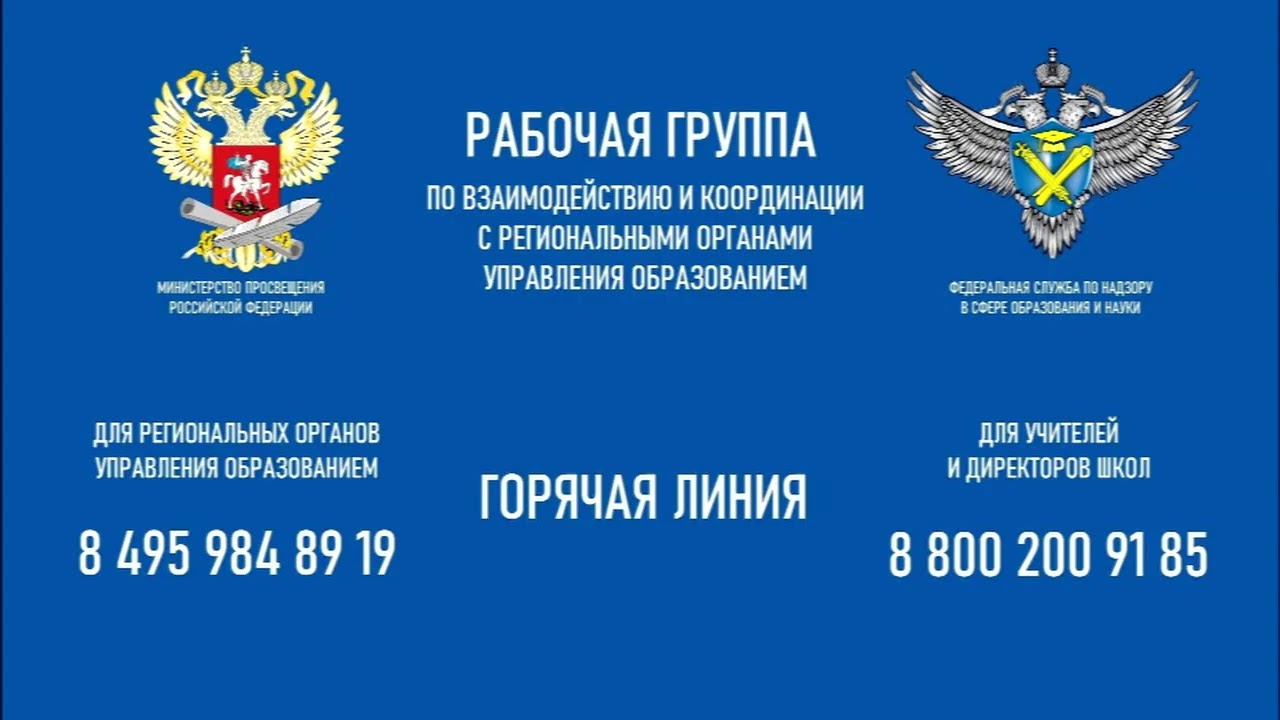 По телефону +7 (800) 200-91-85 на связи лучшие учителя, методисты и сотрудники федеральных профильных институтов.Все возникающие вопросы в ежедневном режиме будет отслеживать созданная Минпросвещения России и Рособрнадзором рабочая группа по координации и поддержке региональных и муниципальных органов управления образованием и образовательных организаций по выстраиванию учебного процесса с применением электронного обучения и дистанционных образовательных технологий.Она будет работать круглосуточно по телефону +7 (495) 984-89-19.Информация о дистанционном обучении:Минпросвещения России подготовило методические рекомендации по использованию портала «Российская электронная школа». Также Министерством готовится расширенный перечень онлайн-ресурсов для качественного образовательного процесса в дистанционной форме.В настоящее время уроки по всему школьному курсу с 2-го по 11-й класс «Российской электронной школы», одному из ключевых ресурсов национального проекта «Образование», доступны каждому пользователю, имеющему выход в Интернет.Интерактивные уроки строятся на основе специально разработанных авторских программ, успешно прошедших независимую экспертизу. Эти уроки полностью соответствуют федеральным государственным образовательным стандартам (ФГОС) и примерной основной образовательной программе общего образования. Упражнения и проверочные задания уроков даны по типу экзаменационных тестов и могут быть использованы для подготовки к государственной итоговой аттестации в форме ОГЭ и ЕГЭ.Исходя из текущей ситуации, каждый сможет сам для себя определить степень востребованности материалов для того, чтобы сделать доступной к изучению новую тему, повторить пропущенное или разобраться со сложным и непонятым заданием. Также это отличная возможность для родителей помочь своим детям в учёбе в новых условиях. Но по-прежнему учитель остается основной фигурой образовательного процесса, определяя образовательную тематику, формируя корпус заданий и оценивая качество работы каждого ученика.РЭШ позволяет сформировать план обучения для учеников в соответствии с их запросами. В каждый урок, помимо объясняющих тему интерактивных элементов, включены тренировочные задания и контрольные вопросы по двум вариантам. Учитель может самостоятельно добавлять любые дополнительные задания, написания эссе и проверять их. Уроки для старшеклассников по химии, биологии, физике, естествознанию, алгебре и геометрии содержат лабораторные и практические работы.На ресурсе собрана обширная библиотека дополнительных материалов Минкультуры России (театральные постановки, фильмотека, музыкальные произведения, биографии знаменитых людей), которые также можно использовать для изучения различных тем на уроках литературы, истории и МХК.Кроме того, на портале работает служба технической поддержки. Через специальную форму можно направить обращение, оставить предложения и замечания (https://resh.edu.ru/feedback) по работе портала. Портал «Российская электронная школа» доступен в информационно-телекоммуникационной сети Интернет по адресу https://resh.edu.ru/.В ближайшее время Министерство также представит расширенный перечень других информационных ресурсов, помогающих в занятиях онлайн.Ссылка на видео ролик по профилактике вирусных инфекций:Профилактика вирусных инфекций: гриппа, коронавирусной инфекции covid2019, ОРВИ.https://www.youtube.com/watch?time_continue=26&v=tX0xzNhBLM0&feature=emb_logo 